Use this bacon, lettuce and tomato burger to help structure your persuasive speech!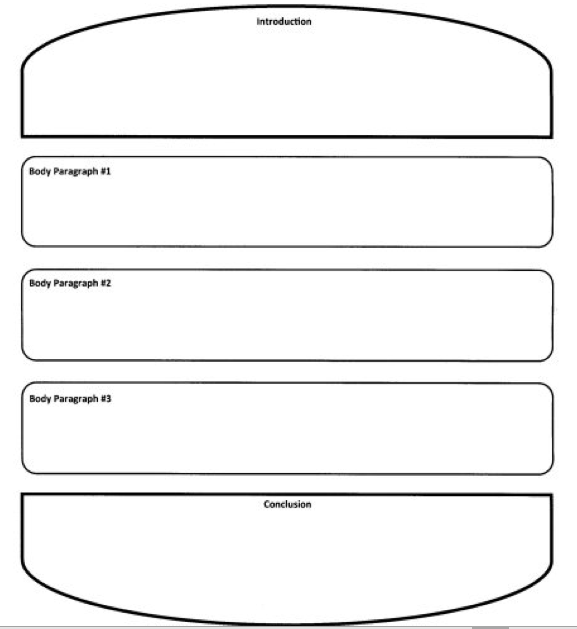 